ПРАВИТЕЛЬСТВО НОВГОРОДСКОЙ ОБЛАСТИПОСТАНОВЛЕНИЕот 9 сентября 2021 г. N 275ОБ УТВЕРЖДЕНИИ ПОРЯДКА ФОРМИРОВАНИЯ ГОСУДАРСТВЕННЫХСОЦИАЛЬНЫХ ЗАКАЗОВ НА ОКАЗАНИЕ ГОСУДАРСТВЕННЫХ УСЛУГВ СОЦИАЛЬНОЙ СФЕРЕ, ОТНЕСЕННЫХ К ПОЛНОМОЧИЯМ ОРГАНОВГОСУДАРСТВЕННОЙ ВЛАСТИ НОВГОРОДСКОЙ ОБЛАСТИВ соответствии с частью 3 статьи 6, частью 5 статьи 7 Федерального закона от 13 июля 2020 года N 189-ФЗ "О государственном (муниципальном) социальном заказе на оказание государственных (муниципальных) услуг в социальной сфере" Правительство Новгородской области постановляет:1. Утвердить прилагаемый Порядок формирования государственных социальных заказов на оказание государственных услуг в социальной сфере, отнесенных к полномочиям органов государственной власти Новгородской области (далее Порядок, социальные заказы).2. Исключен. - Постановление Правительства Новгородской области от 29.12.2021 N 500.3. Положения пункта 10 Порядка в части определения показателя, характеризующего объем оказания государственной услуги в социальной сфере, на основании отчета об исполнении государственного социального заказа на оказание государственных услуг в социальной сфере, отнесенных к полномочиям органов государственной власти Новгородской области, формируемого уполномоченным органом в соответствии с частью 5 статьи 7 Федерального закона от 13 июля 2020 года N 189-ФЗ "О государственном (муниципальном) социальном заказе на оказание государственных (муниципальных) услуг в социальной сфере" в отчетном финансовом году, применяются при формировании социального заказа начиная с 2022 года.4. Разместить постановление на "Официальном интернет-портале правовой информации" (www.pravo.gov.ru).Губернатор Новгородской областиА.С.НИКИТИНУтвержденпостановлениемПравительства Новгородской областиот 09.09.2021 N 275ПОРЯДОКФОРМИРОВАНИЯ ГОСУДАРСТВЕННЫХ СОЦИАЛЬНЫХ ЗАКАЗОВ НА ОКАЗАНИЕГОСУДАРСТВЕННЫХ УСЛУГ В СОЦИАЛЬНОЙ СФЕРЕ, ОТНЕСЕННЫХК ПОЛНОМОЧИЯМ ОРГАНОВ ГОСУДАРСТВЕННОЙ ВЛАСТИНОВГОРОДСКОЙ ОБЛАСТИ1. Настоящий Порядок определяет положения, предусмотренные частью 5 статьи 6 Федерального закона от 13 июля 2020 года N 189-ФЗ "О государственном (муниципальном) социальном заказе на оказание государственных (муниципальных) услуг в социальной сфере" (далее Федеральный закон).2. Уполномоченными органами являются органы исполнительной власти Новгородской области, утверждающие социальный заказ и обеспечивающие предоставление государственных услуг потребителям государственных услуг в социальной сфере (далее потребители услуг) в соответствии с показателями, характеризующими качество оказания государственных услуг в социальной сфере и (или) объем оказания таких услуг и установленными социальным заказом (далее уполномоченный орган).К уполномоченным органам относятся министерство труда и социальной защиты населения Новгородской области, министерство здравоохранения Новгородской области, министерство спорта Новгородской области, министерство инвестиционной политики Новгородской области, министерство образования Новгородской области.(в ред. Постановления Правительства Новгородской области от 10.05.2023 N 183)Иные понятия, применяемые в настоящем Порядке, используются в значениях, указанных в Федеральном законе.3. Социальные заказы формируются уполномоченными органами в соответствии с настоящим Порядком по направлениям деятельности, определенным пунктами 1 - 6 части 2, пунктом 3 части 2.1 статьи 28 Федерального закона.(в ред. постановлений Правительства Новгородской области от 31.12.2021 N 515, от 10.05.2023 N 183)4. Исключен. - Постановление Правительства Новгородской области от 29.12.2021 N 500.5. Информация об объеме оказания государственных услуг в социальной сфере включается в социальный заказ на основании данных об объеме оказываемых государственных услуг в социальной сфере, включенных в расчет объемов бюджетных ассигнований, предоставляемых главными распорядителями средств областного бюджета, являющимися уполномоченными органами, в соответствии с бюджетным законодательством Российской Федерации.6. Социальный заказ может быть сформирован в отношении укрупненной государственной услуги в социальной сфере (далее укрупненная государственная услуга), под которой для целей настоящего Порядка понимается несколько государственных услуг в социальной сфере, соответствующих одному и тому же виду кода Общероссийского классификатора продукции по видам экономической деятельности и объединенных по решению уполномоченного органа в соответствии с содержанием государственной услуги в социальной сфере и (или) условиями (формами) оказания государственной услуги в социальной сфере, в случае принятия уполномоченным органом решения о формировании социального заказа в отношении укрупненных государственных услуг.7. Социальный заказ формируется по форме согласно приложению N 1 к настоящему Порядку в процессе формирования областного бюджета на очередной финансовый год и на плановый период на срок, соответствующий установленному в соответствии с законодательством Российской Федерации сроку (предельному сроку) оказания государственной услуги в социальной сфере, в соответствии со следующей структурой:7.1. Общие сведения о социальном заказе в очередном финансовом году и плановом периоде, а также за пределами планового периода, приведенные в разделе I приложения N 1 к настоящему Порядку:7.1.1. Общие сведения о социальном заказе на очередной финансовый год, приведенные в подразделе 1 раздела I приложения N 1 к настоящему Порядку;7.1.2. Общие сведения о социальном заказе на первый год планового периода, приведенные в подразделе 2 раздела I приложения N 1 к настоящему Порядку;7.1.3. Общие сведения о социальном заказе на второй год планового периода, приведенные в подразделе 3 раздела I приложения N 1 к настоящему Порядку;7.1.4. Общие сведения о социальном заказе на срок оказания государственных услуг в социальной сфере за пределами планового периода, приведенные в подразделе 4 раздела I приложения N 1 к настоящему Порядку;7.2. Сведения об объеме оказания государственной услуги в социальной сфере (укрупненной государственной услуги) в очередном финансовом году и плановом периоде, а также за пределами планового периода, приведенные в разделе II приложения N 1 к настоящему Порядку:7.2.1. Сведения об объеме оказания государственной услуги в социальной сфере (государственных услуг в социальной сфере, составляющих укрупненную государственную услугу) на очередной финансовый год, приведенные в подразделе 1 раздела II приложения N 1 к настоящему Порядку;7.2.2. Сведения об объеме оказания государственной услуги в социальной сфере (государственных услуг в социальной сфере, составляющих укрупненную государственную услугу) на первый год планового периода, приведенные в подразделе 2 раздела II приложения N 1 к настоящему Порядку;7.2.3. Сведения об объеме оказания государственной услуги в социальной сфере (государственных услуг в социальной сфере, составляющих укрупненную государственную услугу) на второй год планового периода, приведенные в подразделе 3 раздела II приложения N 1 к настоящему Порядку;7.2.4. Сведения об объеме оказания государственной услуги в социальной сфере (государственных услуг в социальной сфере, составляющих укрупненную государственную услугу) на срок оказания государственной услуги за пределами планового периода, приведенные в подразделе 4 раздела II приложения N 1 к настоящему Порядку;7.3. Сведения о показателях, характеризующих качество оказания государственной услуги в социальной сфере (государственных услуг в социальной сфере, составляющих укрупненную государственную услугу), в очередном финансовом году и плановом периоде, а также за пределами планового периода, приведенные в разделе III приложения N 1 к настоящему Порядку.8. Подразделы 2 - 4 раздела I и подразделы 2 - 4 раздела II приложения N 1 к настоящему Порядку формируются с учетом срока (предельного срока) оказания государственной услуги в социальной сфере (государственных услуг в социальной сфере, составляющих укрупненную государственную услугу), установленного в соответствии с законодательством Российской Федерации.9. Социальный заказ утверждается приказом уполномоченного органа не позднее 15 рабочих дней со дня принятия областного закона об областном бюджете на очередной финансовый год и на плановый период, но не позднее 31 декабря текущего финансового года.Информация об утвержденных социальных заказах не позднее 10 рабочих дней со дня их утверждения размещается уполномоченными органами на едином портале бюджетной системы Российской Федерации в информационно-телекоммуникационной сети "Интернет".(п. 9 в ред. Постановления Правительства Новгородской области от 10.05.2023 N 183)10. Показатели, характеризующие объем оказания государственной услуги в социальной сфере, определяются уполномоченными органами на основании:прогнозируемой динамики количества потребителей услуг;уровня удовлетворенности существующим объемом оказания государственных услуг в социальной сфере;отчета об исполнении социального заказа, формируемого уполномоченным органом в соответствии с частью 5 статьи 7 Федерального закона в отчетном финансовом году.11. Внесение изменений в утвержденный социальный заказ осуществляется в случаях:изменения значений показателей, характеризующих объем оказания государственной услуги в социальной сфере;изменения способа исполнения социального заказа и перераспределения объема оказания государственной услуги в социальной сфере по результатам отбора исполнителей услуг в соответствии со статьей 9 Федерального закона;изменения сведений, включенных в форму социального заказа, приведенную в приложении N 1 к настоящему Порядку.В случае внесения изменений в утвержденный социальный заказ уполномоченный орган в течение 25 рабочих дней со дня возникновения оснований для внесения изменений формирует новый социальный заказ (с учетом внесенных изменений) в соответствии со структурой и формой, предусмотренными настоящим Порядком, и утверждает его своим приказом.(в ред. Постановления Правительства Новгородской области от 10.05.2023 N 183)Информация об утвержденном новом социальном заказе не позднее 10 рабочих дней со дня его утверждения размещается уполномоченным органом на едином портале бюджетной системы Российской Федерации в информационно-телекоммуникационной сети "Интернет".(в ред. Постановления Правительства Новгородской области от 10.05.2023 N 183)12. Уполномоченным органом осуществляется выбор способа определения исполнителей услуг из числа способов, установленных частью 3 статьи 7 Федерального закона, исходя из оценки значений следующих показателей, проводимой в установленном им порядке (с учетом критериев оценки, содержащихся в указанном порядке):12.1. Доступность государственных услуг в социальной сфере, оказываемых государственными учреждениями, для потребителей услуг;12.2. Количество юридических лиц, не являющихся государственными учреждениями, индивидуальных предпринимателей, оказывающих услуги, соответствующие тем же видам деятельности в соответствии со сведениями о кодах по Общероссийскому классификатору видов экономической деятельности, содержащихся соответственно в Едином государственном реестре юридических лиц, Едином государственном реестре индивидуальных предпринимателей, что и планируемая к оказанию государственная услуга в социальной сфере.13. Проведение оценки значений показателей, указанных в пункте 12 настоящего Порядка, в целях выбора способа определения исполнителей услуг из числа способов, установленных частью 3 статьи 7 Федерального закона, осуществляется уполномоченным органом в отношении государственных услуг в социальной сфере, являющихся предметом апробации предусмотренных статьей 9 Федерального закона способов отбора исполнителей услуг и механизмов организации оказания государственных услуг в социальной сфере в соответствии с Федеральным законом, при условии, что иной способ определения исполнителей услуг не определен федеральными законами, областными законами, решениями Президента Российской Федерации, Правительства Российской Федерации, Правительства Новгородской области.В случае если государственные услуги в социальной сфере не являются предметом апробации механизмов организации оказания государственных услуг в социальной сфере в соответствии с Федеральным законом, определение исполнителя таких услуг осуществляется посредством утверждения государственному областному учреждению государственного задания.14. По результатам оценки уполномоченным органом значений показателей, указанных в пункте 12 настоящего Порядка:значение показателя, указанного в подпункте 12.1 настоящего Порядка, относится к категории "низкая" либо к категории "высокая";значение показателя, указанного в подпункте 12.2 настоящего Порядка, относится к категории "значительное" либо к категории "незначительное".Показатели, предусмотренные пунктом 12 настоящего Порядка, подлежат общественному обсуждению на заседаниях общественного совета, созданного при уполномоченном органе, в соответствии с Федеральным законом от 24 июля 2014 года N 212-ФЗ "Об основах общественного контроля в Российской Федерации" (далее общественный совет).15. В случае если значение показателя, указанного в подпункте 12.1 настоящего Порядка, относится к категории "низкая", а значение показателя, указанного в подпункте 12.2 настоящего Порядка, относится к категории "незначительное", уполномоченный орган принимает решение о формировании государственного задания в целях исполнения социального заказа, если федеральным законом, постановлением Правительства Российской Федерации, областным законом, правовым актом Правительства Новгородской области не предусмотрено иное.В случае если на протяжении 2 лет подряд, предшествующих дате формирования социального заказа, значение показателя, указанного в подпункте 12.1 настоящего Порядка, относится к категории "низкая", а значение показателя, указанного в подпункте 12.2 настоящего Порядка, относится к категории "незначительное", уполномоченный орган выносит на заседание общественного совета вопрос об одобрении продолжения формирования государственного задания в целях исполнения социального заказа.В случае если значение показателя, указанного в подпункте 12.2 настоящего Порядка, относится к категории "значительное", уполномоченный орган принимает решение об осуществлении отбора исполнителей услуг в целях исполнения социального заказа вне зависимости от значения показателя, указанного в подпункте 12.1 настоящего Порядка.В случае если значение показателя, указанного в подпункте 12.1 настоящего Порядка, относится к категории "высокая", а значение показателя, указанного в подпункте 12.2 настоящего Порядка, относится к категории "незначительное", и в отношении государственных услуг в социальной сфере в соответствии с законодательством Российской Федерации проводится независимая оценка качества условий оказания государственных услуг в социальной сфере организациями в установленных сферах, уполномоченный орган принимает одно из следующих решений о способе исполнения социального заказа на основании определенных по результатам такой оценки за последние 3 года показателей удовлетворенности условиями оказания государственных услуг в социальной сфере:если указанные показатели составляют от 0 % до 51 % (включительно), - решение о проведении отбора исполнителей услуг либо об обеспечении его осуществления в целях исполнения социального заказа;если указанные показатели составляют от 51 % до 100 %, - решение о формировании государственного задания в целях исполнения социального заказа.В случае если значение показателя, указанного в подпункте 12.1 настоящего Порядка, относится к категории "высокая", а значение показателя, указанного в подпункте 12.2 настоящего Порядка, относится к категории "незначительное", и в отношении государственных услуг в социальной сфере в соответствии с законодательством Российской Федерации независимая оценка качества условий оказания государственных услуг в социальной сфере не проводится, уполномоченный орган принимает решение о формировании государственного задания в целях исполнения социального заказа.В случае если на протяжении 2 лет подряд, предшествующих дате формирования социального заказа, с учетом решения, принятого уполномоченным органом в соответствии с седьмым абзацем настоящего пункта, значение показателя, указанного в подпункте 12.1 настоящего Порядка, относится к категории "высокая", а значение показателя, указанного в подпункте 12.2 настоящего Порядка, относится к категории "незначительное", уполномоченный орган рассматривает на заседании общественного совета вопрос о необходимости (об отсутствии необходимости) изменения способа определения исполнителей услуг в целях исполнения социального заказа.16. Уполномоченные органы формируют отчет об исполнении государственного социального заказа на оказание государственных услуг в социальной сфере, отнесенных к полномочиям органов государственной власти Новгородской области, по форме согласно приложению N 2 к настоящему Порядку по итогам исполнения государственного социального заказа за 9 месяцев текущего финансового года, а также отчет об исполнении государственного социального заказа в отчетном финансовом году в течение 14 дней со дня представления исполнителями услуг и уполномоченными органами соответственно отчетов об исполнении соглашений, предусмотренных частью 6 статьи 9 Федерального закона (далее соглашение), и сведений о достижении показателей, характеризующих качество и (или) объем оказания государственной услуги в социальной сфере, включенных в отчеты о выполнении государственного задания государственных учреждений, функции и полномочия учредителя которых осуществляют уполномоченные органы либо которые находятся в ведении указанных органов.17. Отчет об исполнении социального заказа в отчетном финансовом году формируется не позднее 1 апреля финансового года, следующего за отчетным годом, и подлежит размещению уполномоченным органом на едином портале бюджетной системы Российской Федерации в информационно-телекоммуникационной сети "Интернет" не позднее 10 рабочих дней со дня формирования такого отчета.(в ред. Постановления Правительства Новгородской области от 10.05.2023 N 183)18. В случае если утвержденным социальным заказом установлен объем оказания государственных услуг в социальной сфере на основании государственного задания, правила осуществления контроля за оказанием государственных услуг в социальной сфере государственными учреждениями, оказывающими услуги в социальной сфере в соответствии с социальным заказом, определяются в соответствии с пунктом 30 Положения о формировании государственного задания на оказание государственных услуг (выполнение работ) областными государственными учреждениями и финансовом обеспечении выполнения государственного задания, утвержденного постановлением Правительства Новгородской области от 27.11.2015 N 468.19. Контроль за оказанием государственных услуг в социальной сфере исполнителями услуг, не являющимися государственными областными учреждениями (далее Контроль), осуществляется уполномоченным органом в рамках контроля за соблюдением исполнителями услуг условий соглашений, заключаемых по результатам отбора исполнителей услуг.Контроль осуществляется посредством проведения плановых и внеплановых проверок (далее проверка).20. Предметом Контроля является достижение показателей, характеризующих качество и (или) объем оказания государственной услуги в социальной сфере, включенной в социальный заказ, а также соблюдение положений нормативного правового акта, устанавливающего стандарт (порядок) оказания государственной услуги в социальной сфере, а при отсутствии такого нормативного правового акта - требований к условиям и порядку оказания государственной услуги в социальной сфере, установленных уполномоченным органом.21. Целями осуществления Контроля является обеспечение достижения исполнителями услуг показателей, характеризующих качество и (или) объем оказания государственной услуги в социальной сфере, определенных соглашением, а также соблюдения исполнителем услуг положений нормативного правового акта, устанавливающего стандарт (порядок) оказания государственной услуги в социальной сфере, а при отсутствии такого нормативного правового акта - требований к условиям и порядку оказания государственной услуги в социальной сфере, установленных уполномоченным органом.22. Уполномоченным органом проводятся плановые проверки в соответствии с утвержденным им планом проведения плановых проверок на соответствующий финансовый год, но не чаще одного раза в два года в отношении одного исполнителя услуг, а также в течение срока исполнения соглашения мониторинг соблюдения исполнителем услуг положений нормативного правового акта, устанавливающего стандарт (порядок) оказания государственной услуги в социальной сфере, а при отсутствии такого нормативного правового акта - требований к условиям и порядку оказания государственной услуги в социальной сфере в соответствии с утвержденным уполномоченным органом планом проведения такого мониторинга, используемым в целях формирования плана проведения плановых проверок на соответствующий финансовый год.23. Внеплановые проверки проводятся на основании приказа уполномоченного органа в следующих случаях:в связи с обращениями и требованиями контрольно-надзорных и правоохранительных органов;в связи с поступлением в уполномоченный орган заявления потребителя услуг о неоказании или ненадлежащем оказании государственных услуг в социальной сфере исполнителем услуг;в связи с непоступлением в уполномоченный орган отчета, указанного в части 6 статьи 21 Федерального закона.24. Проверки подразделяются на:камеральные проверки, под которыми понимаются проверки, проводимые по месту нахождения уполномоченного органа на основании отчетов об исполнении соглашений, представленных исполнителями услуг, а также иных документов, представленных по запросу уполномоченного органа;выездные проверки, под которыми понимаются проверки, проводимые по месту нахождения исполнителя услуг.25. Приказом уполномоченного органа определяются:документы, применяемые уполномоченным органом в целях подтверждения достижения содержащихся в социальном заказе показателей, характеризующих качество оказания государственной услуги и объем оказания государственной услуги, а также формы указанных документов (при необходимости);формы аналитической отчетности, подтверждающие оказание государственной услуги и периодичность формирования указанной отчетности;форма проведения проверок в рамках осуществления Контроля;сроки проведения проверок в рамках осуществления Контроля;периодичность проведения проверок в рамках осуществления Контроля.26. Срок проведения проверки определяется приказом уполномоченного органа и должен составлять не более 15 рабочих дней со дня начала проверки и по решению руководителя (заместителя руководителя) уполномоченного органа может быть продлен не более чем на 10 рабочих дней.27. Уполномоченный орган ежегодно до 31 декабря года, предшествующего году проведения плановых проверок, утверждает план проведения плановых проверок на соответствующий финансовый год и до 31 января года, в котором планируется проводить плановые проверки, размещает указанный план на официальном сайте уполномоченного органа в информационно-телекоммуникационной сети "Интернет".Уполномоченный орган уведомляет исполнителя услуг о проведении плановой проверки не позднее чем за 3 рабочих дня до начала ее проведения посредством направления исполнителю услуг уведомления о проведении плановой проверки в соответствии с планом проведения плановых проверок на соответствующий финансовый год заказным почтовым отправлением с уведомлением о вручении и (или) посредством электронного документа, подписанного усиленной квалифицированной электронной подписью лица, имеющего право действовать от имени уполномоченного органа, и направленного по адресу электронной почты исполнителя услуг, или иным доступным способом.Уполномоченный орган уведомляет исполнителя услуг о проведении внеплановой проверки в день подписания приказа уполномоченного органа о проведении внеплановой проверки посредством направления копии приказа уполномоченного органа исполнителю услуг заказным почтовым отправлением с уведомлением о вручении и (или) посредством электронного документа, подписанного усиленной квалифицированной электронной подписью лица, имеющего право действовать от имени уполномоченного органа, и направленного по адресу электронной почты исполнителя услуг, или иным доступным способом.28. Результаты проведения проверки отражаются в акте проверки и подтверждаются документами (копиями документов на бумажных носителях и (или) в электронном виде), объяснениями (пояснениями) должностных лиц исполнителя услуг, а также другими материалами.Указанные документы (копии) и материалы прилагаются к акту проверки.29. В описании каждого нарушения, выявленного в ходе проведения проверки, указываются в том числе:положения нормативных правовых актов, которые были нарушены;период, к которому относится выявленное нарушение.30. Результатами осуществления Контроля являются:определение соответствия фактических значений, характеризующих качество и (или) объем оказания государственной услуги, плановым значениям, установленным соглашением;анализ причин отклонения фактических значений, характеризующих качество и (или) объем оказания государственной услуги, от плановых значений, установленных соглашением;определение соблюдения исполнителем услуг положений нормативного правового акта, устанавливающего стандарт (порядок) оказания государственной услуги в социальной сфере, а при отсутствии такого нормативного правового акта - требований к условиям и порядку оказания государственной услуги в социальной сфере, установленных уполномоченным органом;анализ причин несоблюдения исполнителем услуг положений нормативного правового акта, устанавливающего стандарт (порядок) оказания государственной услуги в социальной сфере, а при отсутствии такого нормативного правового акта - требований к условиям и порядку оказания государственной услуги в социальной сфере, установленных уполномоченным органом.31. Устранение нарушений, выявленных в ходе проверки, осуществляется в соответствии с планом мероприятий по устранению выявленных нарушений и их предупреждению в дальнейшей деятельности, который составляется исполнителем услуг, утверждается его руководителем и должен содержать перечень выявленных нарушений, меры, принимаемые для их устранения и предупреждения в дальнейшей деятельности, сроки выполнения указанных мер и ответственных исполнителей.32. Материалы по результатам проверки, а также иные документы и информация, полученные (разработанные) в ходе ее осуществления, хранятся уполномоченным органом не менее 5 лет со дня подписания акта проверки.33. На основании акта проверки уполномоченный орган:принимает меры по обеспечению достижения плановых значений, характеризующих качество и (или) объем оказания государственной услуги в социальной сфере, установленных соглашением;принимает меры по обеспечению соблюдения исполнителем услуг положений нормативного правового акта, устанавливающего стандарт (порядок) оказания государственной услуги в социальной сфере, а при отсутствии такого нормативного правового акта - требований к условиям и порядку оказания государственной услуги в социальной сфере, установленных уполномоченным органом;принимает решение о возврате средств субсидии в областной бюджет в соответствии с бюджетным законодательством Российской Федерации в случаях, установленных соглашением;принимает решение о расторжении соглашения в случае выявления более 3 фактов превышения исполнителем услуг отклонений от показателей, характеризующих качество и (или) объем оказания государственной услуги в социальной сфере, установленных соглашением.Приложение N 1к Порядкуформирования государственных социальныхзаказов на оказание государственных услугв социальной сфере, отнесенных к полномочияморганов государственной власти Новгородской областиI. Общие сведения о государственном социальном заказе на оказание государственных услуг в социальной сфере, отнесенных к полномочиям органов государственной власти Новгородской области, в очередном финансовом году и плановом периоде, а также за пределами планового периода1. Общие сведения о социальном заказе на 20__ год (на очередной финансовый год)Продолжение таблицы2. Общие сведения о государственном социальном заказе на оказание государственных услуг в социальной сфере, отнесенных к полномочиям органов государственной власти Новгородской области, на 20__ год (на первый год планового периода)Продолжение таблицы3. Общие сведения о государственном социальном заказе на оказание государственных услуг в социальной сфере, отнесенных к полномочиям органов государственной власти Новгородской области, на 20__ год (на второй год планового периода)Продолжение таблицы4. Общие сведения о государственном социальном заказе на оказание государственных услуг в социальной сфере, отнесенных к полномочиям органов государственной власти Новгородской области, на 20__ - 20__ годы (на срок оказания государственных услуг в социальной сфере за пределами планового периода)Продолжение таблицыII. Сведения об объеме оказания государственной услуги в социальной сфере (укрупненной государственной услуги) в очередном финансовом году и плановом периоде, а также за пределами планового периодаНаименование укрупненной государственной услуги <13>1. Сведения об объеме оказания государственной услуги в социальной сфере (государственных услуг в социальной сфере, составляющих укрупненную государственную услугу) на 20__ год (на очередной финансовый год)Продолжение таблицы2. Сведения об объеме оказания государственной услуги в социальной сфере (государственных услуг в социальной сфере, составляющих укрупненную государственную услугу) на 20__ год (на первый год планового периода)Продолжение таблицы3. Сведения об объеме оказания государственной услуги в социальной сфере (государственных услуг в социальной сфере, составляющих укрупненную государственную услугу) на 20__ год (на второй год планового периода)Продолжение таблицы4. Сведения об объеме оказания государственной услуги в социальной сфере (государственных услуг в социальной сфере, составляющих укрупненную государственную услугу) на 20__ год (на срок оказания государственной услуги за пределами планового периода)Продолжение таблицыIII. Сведения о показателях, характеризующих качество оказания государственной услуги в социальной сфере (государственных услуг в социальной сфере, составляющих укрупненную государственную услугу) в очередном финансовом году и плановом периоде, а также за пределами планового периодаПродолжение таблицыПримечание.1. Указывается областной бюджет.2. Ставится цифра 1 в случае, если государственный социальный заказ на оказание государственных услуг в социальной сфере, отнесенных к полномочиям органов государственной власти Новгородской области (далее социальный заказ), формируется впервые, ставится цифра 2 в случае внесения изменений в утвержденный социальный заказ и формирования нового социального заказа.3. Указывается направление деятельности, определенное частью 2, пунктом 3 части 2.1 статьи 28 Федерального закона от 13 июля 2020 года N 189-ФЗ "О государственном (муниципальном) социальном заказе на оказание государственных (муниципальных) услуг в социальной сфере" (далее Федеральный закон).4. Формируется в соответствии с информацией, включенной в подраздел 1 раздела II настоящего документа.5. Рассчитывается как сумма граф 8, 9, 10, 11.6. Формируется в соответствии с показателями, характеризующими объем оказания государственной услуги в социальной сфере, включенными в подраздел 1 раздела II настоящего документа.7. Формируется в соответствии с информацией, включенной в подраздел 2 раздела II настоящего документа.8. Формируется в соответствии с показателями, характеризующими объем оказания государственной услуги в социальной сфере, включенными в подраздел 2 раздела II настоящего документа.9. Формируется в соответствии с информацией, включенной в подраздел 3 раздела II настоящего документа.10. Формируется в соответствии с показателями, характеризующими объем оказания государственной услуги в социальной сфере, включенными в подраздел 3 раздела II настоящего документа.11. Формируется в соответствии с информацией, включенной в подраздел 4 раздела II настоящего документа.12. Формируется в соответствии с показателями, характеризующими объем оказания государственной услуги в социальной сфере, включенными в подраздел 4 раздела II настоящего документа.13. Указывается наименование укрупненной государственной услуги в социальной сфере, под которой для целей настоящего документа понимается несколько государственных услуг в социальной сфере, соответствующих одному и тому же виду кода Общероссийского классификатора продукции по видам экономической деятельности и объединенных по решению уполномоченного органа в соответствии с содержанием государственной услуги в социальной сфере и (или) условиями (формами) оказания государственной услуги в социальной сфере, в случае принятия уполномоченным органом решения о формировании социального заказа в отношении укрупненных государственных услуг в социальной сфере.14. Заполняется в соответствии с Общероссийским базовым (отраслевым) перечнем (классификатором) государственных и муниципальных услуг, оказываемых физическим лицам, по соответствующей сфере деятельности (далее перечень государственных услуг).15. Указывается полное наименование уполномоченного органа или органа власти, уполномоченного на формирование социального заказа.16. Указывается срок оказания государственной услуги в социальной сфере (государственных услуг в социальной сфере, составляющих укрупненную государственную услугу), установленный в соответствии с законодательством Российской Федерации.17. Указывается год, в котором уполномоченный орган осуществляет отбор исполнителей государственных услуг в социальной сфере (государственных услуг в социальной сфере, составляющих укрупненную государственную услугу) либо заключает с исполнителями государственных услуг в социальной сфере (государственных услуг в социальной сфере, составляющих укрупненную государственную услугу) соглашения, указанные в части 6 статьи 9 Федерального закона, либо утверждает государственное задание на оказание государственных услуг (выполнение работ) государственному учреждению.18. Указывается полное наименование публично-правового образования, на территории которого предоставляется государственная услуга в социальной сфере (государственные услуги в социальной сфере, составляющие укрупненную государственную услугу).19. Заполняется в соответствии с кодом, указанным в перечне государственных услуг (при наличии).20. В графы 12 - 15 включаются числовые значения показателей, характеризующих объем оказания государственной услуги в социальной сфере.21. Указывается числовое значение предельного допустимого возможного отклонения в процентах или абсолютных величинах от значений показателей, характеризующих объем оказания государственной услуги в социальной сфере, включенных в графы 12 - 15, при принятии уполномоченным органом в соответствии с пунктом 2 общих требований к определению предельных допустимых возможных отклонений от показателей, характеризующих качество оказания государственной (муниципальной) услуги в социальной сфере и объем оказания такой услуги, утвержденных Постановлением Правительства Российской Федерации от 23 октября 2020 года N 1728 "Об утверждении общих требований к определению предельных допустимых возможных отклонений от показателей, характеризующих качество оказания государственной (муниципальной) услуги в социальной сфере и объем оказания такой услуги", решения об определении предельных допустимых возможных отклонений от значений показателей, характеризующих объем оказания государственной услуги в социальной сфере.22. Заполняется в соответствии с показателями, характеризующими качество оказания государственных услуг в социальной сфере (государственных услуг в социальной сфере, составляющих укрупненную государственную услугу), установленными в перечне государственных услуг.23. Указывается числовое значение предельного допустимого возможного отклонения в процентах или абсолютных величинах от значений показателей, характеризующих качество оказания государственной услуги в социальной сфере, включенных в графу 8, при принятии уполномоченными органами в соответствии с пунктом 2 общих требований к определению предельных допустимых возможных отклонений от показателей, характеризующих качество оказания государственной (муниципальной) услуги в социальной сфере и объем оказания такой услуги, утвержденных Постановлением Правительства Российской Федерации от 23 октября 2020 года N 1728 "Об утверждении общих требований к определению предельных допустимых возможных отклонений от показателей, характеризующих качество оказания государственной (муниципальной) услуги в социальной сфере и объем оказания такой услуги", решения об определении предельных допустимых возможных отклонений от значений показателей, характеризующих качество оказания государственной услуги в социальной сфере.Приложение N 2к Порядкуформирования государственных социальныхзаказов на оказание государственных услугв социальной сфере, отнесенных к полномочияморганов государственной власти Новгородской областиI. Сведения о фактическом достижении показателей, характеризующих объем оказания государственной услуги в социальной сфере (укрупненной государственной услуги)Продолжение таблицыПродолжение таблицыII. Сведения о фактическом достижении показателей, характеризующих качество оказания государственной услуги в социальной сфере (государственных услуг в социальной сфере, составляющих укрупненную государственную услугу)Продолжение таблицыIII. Сведения о плановых показателях, характеризующих объем и качество оказания государственной услуги в социальной сфере (государственных услуг в социальной сфере, составляющих укрупненную государственную услугу), на "___" _________ 20___ года <2>Наименование укрупненной государственной услуги <17>Продолжение таблицыПродолжение таблицыIV. Сведения о фактических показателях, характеризующих объем и качество оказания государственной услуги в социальной сфере (государственных услуг в социальной сфере, составляющих укрупненную государственную услугу), на "__" _________ 20__ годаНаименование укрупненной государственной услуги <17>Продолжение таблицыПродолжение таблицыПродолжение таблицыПримечание.2. Указывается дата, на которую составляется отчет об исполнении государственного социального заказа на оказание государственных услуг в социальной сфере, отнесенных к полномочиям органов государственной власти Новгородской области.3. Указывается полное наименование уполномоченного органа, утверждающего социальный заказ.4. Указывается направление деятельности, в отношении которого формируется социальный заказ, соответствующее направлению деятельности, определенному частью 2, пунктом 3 части 2.1 статьи 28 Федерального закона от 13 июля 2020 года N 189-ФЗ "О государственном (муниципальном) социальном заказе на оказание государственных (муниципальных) услуг в социальной сфере" (далее Федеральный закон).5. Указывается один год при формировании отчета по итогам исполнения социального заказа за отчетный финансовый год.6. Указывается на основании информации, включенной в раздел III настоящего документа в соответствии с общими требованиями к форме отчета об исполнении государственных (муниципальных) социальных заказов на оказание государственных (муниципальных) услуг в социальной сфере, утвержденными Постановлением Правительства Российской Федерации от 15 октября 2020 года N 1694 "Об утверждении примерной формы государственного (муниципального) социального заказа на оказание государственных (муниципальных) услуг в социальной сфере, примерной структуры государственного (муниципального) социального заказа на оказание государственных (муниципальных) услуг в социальной сфере и общих требований к форме отчета об исполнении государственных (муниципальных) социальных заказов на оказание государственных (муниципальных) услуг в социальной сфере".7. Рассчитывается как сумма показателей граф 8, 9, 10, 11.8. Указывается числовое значение предельных допустимых возможных отклонений в процентах или абсолютных величинах от показателей, характеризующих объем оказания государственной услуги (укрупненной государственной услуги), включенной в социальный заказ (при наличии). В случае если социальный заказ сформирован в отношении укрупненных государственных услуг, а предельные допустимые возможные отклонения определены в отношении включенных в социальный заказ государственных услуг, графа 12 не заполняется.9. Рассчитывается как сумма показателей граф 14, 15, 16, 17.10. Указывается нарастающим итогом на основании информации, включенной в раздел IV настоящего документа в соответствии с общими требованиями к форме отчета об исполнении государственных (муниципальных) социальных заказов на оказание государственных (муниципальных) услуг в социальной сфере, утвержденными Постановлением Правительства Российской Федерации от 15 октября 2020 года N 1694 "Об утверждении примерной формы государственного (муниципального) социального заказа на оказание государственных (муниципальных) услуг в социальной сфере, примерной структуры государственного (муниципального) социального заказа на оказание государственных (муниципальных) услуг в социальной сфере и общих требований к форме отчета об исполнении государственных (муниципальных) социальных заказов на оказание государственных (муниципальных) услуг в социальной сфере".11. Указывается разница граф 13, 7.12. Указывается количество исполнителей услуг, указанных в разделе IV настоящего документа, допустивших отклонения от показателей, характеризующих объем оказания государственной услуги, превышающие предельные допустимые возможные отклонения от указанных показателей.13. Указывается доля в процентах исполнителей услуг, указанных в разделе IV настоящего документа, допустивших отклонения от показателей, характеризующих объем оказания государственной услуги, превышающие предельные допустимые возможные отклонения от указанных показателей, от общего количества исполнителей услуг, указанных в разделе IV настоящего документа.14. Рассчитывается как разница граф 8, 7.15. Указывается количество исполнителей услуг, указанных в разделе IV настоящего документа, допустивших отклонения от показателей, характеризующих качество оказания государственной услуги, превышающие предельные допустимые возможные отклонения от указанных показателей.16. Указывается доля в процентах исполнителей услуг, указанных в разделе IV настоящего документа, допустивших отклонения от показателей, характеризующих качество оказания государственной услуги, превышающие предельные допустимые возможные отклонения от указанных показателей, от общего количества исполнителей услуг, указанных в разделе IV настоящего документа.17. Указывается наименование укрупненной государственной услуги в случае, если социальный заказ формируется в отношении укрупненных государственных услуг.18. Указывается уникальный код организации, присвоенный исполнителю услуг, при формировании сведений о нем в реестре участников бюджетного процесса, а также юридических лиц, не являющихся участниками бюджетного процесса.19. Указывается на основании информации об исполнителе услуг, включенной в государственное задание на оказание государственных услуг (выполнение работ) (далее государственное задание) либо в соглашение, заключенное по результатам отбора исполнителей услуг, предусмотренного частью 6 статьи 9 Федерального закона (далее соглашение).20. Указывается на основании информации, включенной в социальный заказ, об исполнении которого формируется отчет об исполнении социального заказа.21. Указывается на основании информации, включенной в государственное задание или соглашение.22. В отношении одного исполнителя услуг может быть указана информация о значении планового показателя, характеризующего объем оказания государственной услуги, только в отношении одного способа определения услуг.23. Формируется на основании отчетов исполнителей государственных услуг об исполнении соглашений и отчетов о выполнении государственного задания.24. Указывается как разница графы 14 раздела IV и графы 14 раздела III настоящего документа.25. В отношении одного исполнителя услуг может быть указана информация о значении фактического показателя, характеризующего объем оказания государственной услуги, только в отношении одного способа определения услуг.26. Рассчитывается как разница между фактическим показателем, характеризующим объем оказания государственной услуги, включенным в соответствии со способом определения исполнителя услуг в одну из граф 19 - 22 раздела IV настоящего документа, и плановым показателем, характеризующим объем оказания государственной услуги, включенным в соответствии со способом определения исполнителя услуг в одну из граф 19 - 22 раздела III настоящего документа.27. Рассчитывается как разница графы 14 раздела III, графы 14 раздела IV и графы 15 раздела III настоящего документа (в случае, если значение предельного допустимого возможного отклонения от показателя, характеризующего качество оказания государственной услуги, установлено в относительных величинах значение графы 14 раздела III настоящего документа перерассчитывается в абсолютную величину путем умножения значения графы 13 раздела III настоящего документа на графу 14 раздела III настоящего документа).28. Рассчитывается как разница графы 23 раздела IV и графы 23 раздела III настоящего документа.29. Указывается суммарный объем по всем государственным услугам, входящим в состав укрупненной государственной услуги.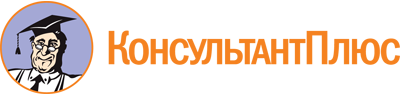 Постановление Правительства Новгородской области от 09.09.2021 N 275
(ред. от 10.05.2023)
"Об утверждении Порядка формирования государственных социальных заказов на оказание государственных услуг в социальной сфере, отнесенных к полномочиям органов государственной власти Новгородской области"Документ предоставлен КонсультантПлюс

www.consultant.ru

Дата сохранения: 17.06.2023
 Список изменяющих документов(в ред. постановлений Правительства Новгородской областиот 29.12.2021 N 500, от 31.12.2021 N 515, от 10.05.2023 N 183)Список изменяющих документов(в ред. постановлений Правительства Новгородской областиот 29.12.2021 N 500, от 31.12.2021 N 515, от 10.05.2023 N 183)Положения пункта 10 данного Порядка в части определения показателя, характеризующего объем оказания государственной услуги в социальной сфере, на основании отчета об исполнении государственного социального заказа на оказание государственных услуг в социальной сфере, отнесенных к полномочиям органов государственной власти Новгородской области, формируемого уполномоченным органом в соответствии с частью 5 статьи 7 Федерального закона от 13.07.2020 N 189-ФЗ "О государственном (муниципальном) социальном заказе на оказание государственных (муниципальных) услуг в социальной сфере" в отчетном финансовом году, применяются при формировании социального заказа начиная с 2022 года.Список изменяющих документов(в ред. Постановления Правительства Новгородской областиот 10.05.2023 N 183)ГОСУДАРСТВЕННЫЙ СОЦИАЛЬНЫЙ ЗАКАЗГОСУДАРСТВЕННЫЙ СОЦИАЛЬНЫЙ ЗАКАЗГОСУДАРСТВЕННЫЙ СОЦИАЛЬНЫЙ ЗАКАЗГОСУДАРСТВЕННЫЙ СОЦИАЛЬНЫЙ ЗАКАЗна оказание государственных услуг в социальной сфере,отнесенных к полномочиям органов государственной властиНовгородской области,на оказание государственных услуг в социальной сфере,отнесенных к полномочиям органов государственной властиНовгородской области,на оказание государственных услуг в социальной сфере,отнесенных к полномочиям органов государственной властиНовгородской области,на оказание государственных услуг в социальной сфере,отнесенных к полномочиям органов государственной властиНовгородской области,на 20__ - 20__ годына 20__ - 20__ годына 20__ - 20__ годына 20__ - 20__ годыКОДЫна "___" __________ 20__ годаДатапо ОКПОУполномоченный органглава БК(наименование уполномоченного органа)по ОКТМОНаименование бюджета <1>Статус <2>Направление деятельности <3>Наименование государственной услуги в социальной сфере (укрупненной государственной услуги) <4>Год определения исполнителей государственной услуги в социальной сфере (укрупненной государственной услуги) <4>Место оказания государственной услуги в социальной сфере (укрупненной государственной услуги) <4>Показатель, характеризующий объем оказания государственной услуги в социальной сфере (укрупненной государственной услуги)Показатель, характеризующий объем оказания государственной услуги в социальной сфере (укрупненной государственной услуги)Показатель, характеризующий объем оказания государственной услуги в социальной сфере (укрупненной государственной услуги)Наименование государственной услуги в социальной сфере (укрупненной государственной услуги) <4>Год определения исполнителей государственной услуги в социальной сфере (укрупненной государственной услуги) <4>Место оказания государственной услуги в социальной сфере (укрупненной государственной услуги) <4>наименование показателя <4>единица измеренияединица измеренияНаименование государственной услуги в социальной сфере (укрупненной государственной услуги) <4>Год определения исполнителей государственной услуги в социальной сфере (укрупненной государственной услуги) <4>Место оказания государственной услуги в социальной сфере (укрупненной государственной услуги) <4>наименование показателя <4>наименование <4>код по ОКЕИ <4>123456Наименование государственной услуги в социальной сфере (укрупненной государственной услуги) <4>Значение показателя, характеризующего объем оказания государственной услуги в социальной сфере (укрупненной государственной услуги) по способам определения исполнителей государственной услуги в социальной сфере (укрупненной государственной услуги)Значение показателя, характеризующего объем оказания государственной услуги в социальной сфере (укрупненной государственной услуги) по способам определения исполнителей государственной услуги в социальной сфере (укрупненной государственной услуги)Значение показателя, характеризующего объем оказания государственной услуги в социальной сфере (укрупненной государственной услуги) по способам определения исполнителей государственной услуги в социальной сфере (укрупненной государственной услуги)Значение показателя, характеризующего объем оказания государственной услуги в социальной сфере (укрупненной государственной услуги) по способам определения исполнителей государственной услуги в социальной сфере (укрупненной государственной услуги)Значение показателя, характеризующего объем оказания государственной услуги в социальной сфере (укрупненной государственной услуги) по способам определения исполнителей государственной услуги в социальной сфере (укрупненной государственной услуги)Наименование государственной услуги в социальной сфере (укрупненной государственной услуги) <4>всего <5>в том числев том числев том числев том числеНаименование государственной услуги в социальной сфере (укрупненной государственной услуги) <4>всего <5>оказываемого государственными казенными учреждениями на основании государственного задания <6>оказываемого государственными бюджетными и автономными учреждениями на основании государственного задания <6>в соответствии с конкурсом <6>в соответствии с социальными сертификатами <6>17891011Наименование государственной услуги в социальной сфере (укрупненной государственной услуги) <7>Год определения исполнителей государственной услуги в социальной сфере (укрупненной государственной услуги) <7>Место оказания государственной услуги в социальной сфере (укрупненной государственной услуги) <7>Показатель, характеризующий объем оказания государственной услуги в социальной сфере (укрупненной государственной услуги)Показатель, характеризующий объем оказания государственной услуги в социальной сфере (укрупненной государственной услуги)Показатель, характеризующий объем оказания государственной услуги в социальной сфере (укрупненной государственной услуги)Наименование государственной услуги в социальной сфере (укрупненной государственной услуги) <7>Год определения исполнителей государственной услуги в социальной сфере (укрупненной государственной услуги) <7>Место оказания государственной услуги в социальной сфере (укрупненной государственной услуги) <7>наименование показателя <7>единица измеренияединица измеренияНаименование государственной услуги в социальной сфере (укрупненной государственной услуги) <7>Год определения исполнителей государственной услуги в социальной сфере (укрупненной государственной услуги) <7>Место оказания государственной услуги в социальной сфере (укрупненной государственной услуги) <7>наименование показателя <7>наименование <7>код по ОКЕИ <7>123456Наименование государственной услуги в социальной сфере (укрупненной государственной услуги) <7>Значение показателя, характеризующего объем оказания государственной услуги в социальной сфере (укрупненной государственной услуги) по способам определения исполнителей государственной услуги в социальной сфере (укрупненной государственной услуги)Значение показателя, характеризующего объем оказания государственной услуги в социальной сфере (укрупненной государственной услуги) по способам определения исполнителей государственной услуги в социальной сфере (укрупненной государственной услуги)Значение показателя, характеризующего объем оказания государственной услуги в социальной сфере (укрупненной государственной услуги) по способам определения исполнителей государственной услуги в социальной сфере (укрупненной государственной услуги)Значение показателя, характеризующего объем оказания государственной услуги в социальной сфере (укрупненной государственной услуги) по способам определения исполнителей государственной услуги в социальной сфере (укрупненной государственной услуги)Значение показателя, характеризующего объем оказания государственной услуги в социальной сфере (укрупненной государственной услуги) по способам определения исполнителей государственной услуги в социальной сфере (укрупненной государственной услуги)Наименование государственной услуги в социальной сфере (укрупненной государственной услуги) <7>всего <5>в том числев том числев том числев том числеНаименование государственной услуги в социальной сфере (укрупненной государственной услуги) <7>всего <5>оказываемого государственными казенными учреждениями на основании государственного задания <8>оказываемого государственными бюджетными и автономными учреждениями на основании государственного задания <8>в соответствии с конкурсом <8>в соответствии с социальными сертификатами <8>17891011Наименование государственной услуги в социальной сфере (укрупненной государственной услуги) <9>Год определения исполнителей государственной услуги в социальной сфере (укрупненной государственной услуги) <9>Место оказания государственной услуги в социальной сфере (укрупненной государственной услуги) <9>Показатель, характеризующий объем оказания государственной услуги в социальной сфере (укрупненной государственной услуги)Показатель, характеризующий объем оказания государственной услуги в социальной сфере (укрупненной государственной услуги)Показатель, характеризующий объем оказания государственной услуги в социальной сфере (укрупненной государственной услуги)Наименование государственной услуги в социальной сфере (укрупненной государственной услуги) <9>Год определения исполнителей государственной услуги в социальной сфере (укрупненной государственной услуги) <9>Место оказания государственной услуги в социальной сфере (укрупненной государственной услуги) <9>наименование показателя <9>единица измеренияединица измеренияНаименование государственной услуги в социальной сфере (укрупненной государственной услуги) <9>Год определения исполнителей государственной услуги в социальной сфере (укрупненной государственной услуги) <9>Место оказания государственной услуги в социальной сфере (укрупненной государственной услуги) <9>наименование показателя <9>наименование <9>код по ОКЕИ <9>123456Наименование государственной услуги в социальной сфере (укрупненной государственной услуги) <9>Значение показателя, характеризующего объем оказания государственной услуги в социальной сфере (укрупненной государственной услуги) по способам определения исполнителей государственной услуги в социальной сфере (укрупненной государственной услуги)Значение показателя, характеризующего объем оказания государственной услуги в социальной сфере (укрупненной государственной услуги) по способам определения исполнителей государственной услуги в социальной сфере (укрупненной государственной услуги)Значение показателя, характеризующего объем оказания государственной услуги в социальной сфере (укрупненной государственной услуги) по способам определения исполнителей государственной услуги в социальной сфере (укрупненной государственной услуги)Значение показателя, характеризующего объем оказания государственной услуги в социальной сфере (укрупненной государственной услуги) по способам определения исполнителей государственной услуги в социальной сфере (укрупненной государственной услуги)Значение показателя, характеризующего объем оказания государственной услуги в социальной сфере (укрупненной государственной услуги) по способам определения исполнителей государственной услуги в социальной сфере (укрупненной государственной услуги)Наименование государственной услуги в социальной сфере (укрупненной государственной услуги) <9>всего <5>в том числев том числев том числев том числеНаименование государственной услуги в социальной сфере (укрупненной государственной услуги) <9>всего <5>оказываемого государственными казенными учреждениями на основании государственного задания <10>оказываемого государственными бюджетными и автономными учреждениями на основании государственного задания <10>в соответствии с конкурсом <10>в соответствии с социальными сертификатами <10>17891011Наименование государственной услуги в социальной сфере (укрупненной государственной услуги) <11>Год определения исполнителей государственной услуги в социальной сфере (укрупненной государственной услуги) <11>Место оказания государственной услуги в социальной сфере (укрупненной государственной услуги) <11>Показатель, характеризующий объем оказания государственной услуги в социальной сфере (укрупненной государственной услуги)Показатель, характеризующий объем оказания государственной услуги в социальной сфере (укрупненной государственной услуги)Показатель, характеризующий объем оказания государственной услуги в социальной сфере (укрупненной государственной услуги)Наименование государственной услуги в социальной сфере (укрупненной государственной услуги) <11>Год определения исполнителей государственной услуги в социальной сфере (укрупненной государственной услуги) <11>Место оказания государственной услуги в социальной сфере (укрупненной государственной услуги) <11>наименование показателя <11>единица измеренияединица измеренияНаименование государственной услуги в социальной сфере (укрупненной государственной услуги) <11>Год определения исполнителей государственной услуги в социальной сфере (укрупненной государственной услуги) <11>Место оказания государственной услуги в социальной сфере (укрупненной государственной услуги) <11>наименование показателя <11>наименование <11>код по ОКЕИ <11>123456Наименование государственной услуги в социальной сфере (укрупненной государственной услуги) <11>Значение показателя, характеризующего объем оказания государственной услуги в социальной сфере (укрупненной государственной услуги) по способам определения исполнителей государственной услуги в социальной сфере (укрупненной государственной услуги)Значение показателя, характеризующего объем оказания государственной услуги в социальной сфере (укрупненной государственной услуги) по способам определения исполнителей государственной услуги в социальной сфере (укрупненной государственной услуги)Значение показателя, характеризующего объем оказания государственной услуги в социальной сфере (укрупненной государственной услуги) по способам определения исполнителей государственной услуги в социальной сфере (укрупненной государственной услуги)Значение показателя, характеризующего объем оказания государственной услуги в социальной сфере (укрупненной государственной услуги) по способам определения исполнителей государственной услуги в социальной сфере (укрупненной государственной услуги)Значение показателя, характеризующего объем оказания государственной услуги в социальной сфере (укрупненной государственной услуги) по способам определения исполнителей государственной услуги в социальной сфере (укрупненной государственной услуги)Наименование государственной услуги в социальной сфере (укрупненной государственной услуги) <11>всего <5>в том числев том числев том числев том числеНаименование государственной услуги в социальной сфере (укрупненной государственной услуги) <11>всего <5>оказываемого государственными казенными учреждениями на основании государственного задания <12>оказываемого государственными бюджетными и автономными учреждениями на основании государственного задания <12>в соответствии с конкурсом <12>в соответствии с социальными сертификатами <12>17891011Руководитель (уполномоченноелицо)И.О.ФамилияРуководитель (уполномоченноелицо)(подпись)Наименование государственной услуги в социальной сфере (государственных услуг в социальной сфере, составляющих укрупненную государственную услугу) <14>Уникальный номер реестровой записи <14>Условия (формы) оказания государственной услуги в социальной сфере (государственных услуг в социальной сфере, составляющих укрупненную государственную услугу) <14>Категории потребителей государственных услуг в социальной сфере (государственных услуг в социальной сфере, составляющих укрупненную государственную услугу) <14>Уполномоченный орган или орган власти, уполномоченный на формирование государственного социального заказа <15>Срок оказания государственной услуги в социальной сфере (государственных услуг в социальной сфере, составляющих укрупненную государственную услугу) <16>Год определения исполнителей государственных услуг в социальной сфере (государственных услуг в социальной сфере, составляющих укрупненную государственную услугу) <17>Место оказания государственной услуги в социальной сфере (государственных услуг в социальной сфере, составляющих укрупненную государственную услугу) <18>12345678ИТОГОНаименование государственной услуги в социальной сфере (государственных услуг в социальной сфере, составляющих укрупненную государственную услугу) <14>Показатель, характеризующий объем оказания государственной услуги в социальной сфере (государственных услуг в социальной сфере, составляющих укрупненную государственную услугу)Показатель, характеризующий объем оказания государственной услуги в социальной сфере (государственных услуг в социальной сфере, составляющих укрупненную государственную услугу)Показатель, характеризующий объем оказания государственной услуги в социальной сфере (государственных услуг в социальной сфере, составляющих укрупненную государственную услугу)Значение показателя, характеризующего объем оказания государственной услуги в социальной сфере (государственных услуг в социальной сфере, составляющих укрупненную государственную услугу) по способам определения исполнителей государственной услуги в социальной сфере (государственных услуг в социальной сфере, составляющих укрупненную государственную услугу)Значение показателя, характеризующего объем оказания государственной услуги в социальной сфере (государственных услуг в социальной сфере, составляющих укрупненную государственную услугу) по способам определения исполнителей государственной услуги в социальной сфере (государственных услуг в социальной сфере, составляющих укрупненную государственную услугу)Значение показателя, характеризующего объем оказания государственной услуги в социальной сфере (государственных услуг в социальной сфере, составляющих укрупненную государственную услугу) по способам определения исполнителей государственной услуги в социальной сфере (государственных услуг в социальной сфере, составляющих укрупненную государственную услугу)Значение показателя, характеризующего объем оказания государственной услуги в социальной сфере (государственных услуг в социальной сфере, составляющих укрупненную государственную услугу) по способам определения исполнителей государственной услуги в социальной сфере (государственных услуг в социальной сфере, составляющих укрупненную государственную услугу)Предельные допустимые возможные отклонения от показателей, характеризующих объем оказания государственной услуги в социальной сфере (государственных услуг в социальной сфере, составляющих укрупненную государственную услугу) <21>Наименование государственной услуги в социальной сфере (государственных услуг в социальной сфере, составляющих укрупненную государственную услугу) <14>наименование показателя <14>единица измеренияединица измеренияоказываемого государственными казенными учреждениями на основании государственного задания <20>оказываемого государственными бюджетными и автономными учреждениями на основании государственного задания <20>в соответствии с конкурсом <20>в соответствии с социальными сертификатами <20>Предельные допустимые возможные отклонения от показателей, характеризующих объем оказания государственной услуги в социальной сфере (государственных услуг в социальной сфере, составляющих укрупненную государственную услугу) <21>Наименование государственной услуги в социальной сфере (государственных услуг в социальной сфере, составляющих укрупненную государственную услугу) <14>наименование показателя <14>наименование <14>код по ОКЕИ <19>оказываемого государственными казенными учреждениями на основании государственного задания <20>оказываемого государственными бюджетными и автономными учреждениями на основании государственного задания <20>в соответствии с конкурсом <20>в соответствии с социальными сертификатами <20>Предельные допустимые возможные отклонения от показателей, характеризующих объем оказания государственной услуги в социальной сфере (государственных услуг в социальной сфере, составляющих укрупненную государственную услугу) <21>1910111213141516Наименование государственной услуги в социальной сфере (государственных услуг в социальной сфере, составляющих укрупненную государственную услугу) <14>Уникальный номер реестровой записи <14>Условия (формы) оказания государственной услуги в социальной сфере (государственных услуг в социальной сфере, составляющих укрупненную государственную услугу) <14>Категории потребителей государственных услуг в социальной сфере (государственных услуг в социальной сфере, составляющих укрупненную государственную услугу) <14>Уполномоченный орган или орган власти, уполномоченный на формирование государственного социального заказа <15>Срок оказания государственной услуги в социальной сфере (государственных услуг в социальной сфере, составляющих укрупненную государственную услугу) <16>Год определения исполнителей государственных услуг в социальной сфере (государственных услуг в социальной сфере, составляющих укрупненную государственную услугу) <17>Место оказания государственной услуги в социальной сфере (государственных услуг в социальной сфере, составляющих укрупненную государственную услугу) <18>12345678ИТОГОНаименование государственной услуги в социальной сфере (государственных услуг в социальной сфере, составляющих укрупненную государственную услугу) <14>Показатель, характеризующий объем оказания государственной услуги в социальной сфере (государственных услуг в социальной сфере, составляющих укрупненную государственную услугу)Показатель, характеризующий объем оказания государственной услуги в социальной сфере (государственных услуг в социальной сфере, составляющих укрупненную государственную услугу)Показатель, характеризующий объем оказания государственной услуги в социальной сфере (государственных услуг в социальной сфере, составляющих укрупненную государственную услугу)Значение показателя, характеризующего объем оказания государственной услуги в социальной сфере (государственных услуг в социальной сфере, составляющих укрупненную государственную услугу) по способам определения исполнителей государственной услуги в социальной сфере (государственных услуг в социальной сфере, составляющих укрупненную государственную услугу)Значение показателя, характеризующего объем оказания государственной услуги в социальной сфере (государственных услуг в социальной сфере, составляющих укрупненную государственную услугу) по способам определения исполнителей государственной услуги в социальной сфере (государственных услуг в социальной сфере, составляющих укрупненную государственную услугу)Значение показателя, характеризующего объем оказания государственной услуги в социальной сфере (государственных услуг в социальной сфере, составляющих укрупненную государственную услугу) по способам определения исполнителей государственной услуги в социальной сфере (государственных услуг в социальной сфере, составляющих укрупненную государственную услугу)Значение показателя, характеризующего объем оказания государственной услуги в социальной сфере (государственных услуг в социальной сфере, составляющих укрупненную государственную услугу) по способам определения исполнителей государственной услуги в социальной сфере (государственных услуг в социальной сфере, составляющих укрупненную государственную услугу)Предельные допустимые возможные отклонения от показателей, характеризующих объем оказания государственной услуги в социальной сфере (государственных услуг в социальной сфере, составляющих укрупненную государственную услугу) <21>Наименование государственной услуги в социальной сфере (государственных услуг в социальной сфере, составляющих укрупненную государственную услугу) <14>наименование показателя <14>единица измеренияединица измеренияоказываемого государственными казенными учреждениями на основании государственного задания <20>оказываемого государственными бюджетными и автономными учреждениями на основании государственного задания <20>в соответствии с конкурсом <20>в соответствии с социальными сертификатами <20>Предельные допустимые возможные отклонения от показателей, характеризующих объем оказания государственной услуги в социальной сфере (государственных услуг в социальной сфере, составляющих укрупненную государственную услугу) <21>Наименование государственной услуги в социальной сфере (государственных услуг в социальной сфере, составляющих укрупненную государственную услугу) <14>наименование показателя <14>наименование <14>код по ОКЕИ <19>оказываемого государственными казенными учреждениями на основании государственного задания <20>оказываемого государственными бюджетными и автономными учреждениями на основании государственного задания <20>в соответствии с конкурсом <20>в соответствии с социальными сертификатами <20>Предельные допустимые возможные отклонения от показателей, характеризующих объем оказания государственной услуги в социальной сфере (государственных услуг в социальной сфере, составляющих укрупненную государственную услугу) <21>1910111213141516Наименование государственной услуги в социальной сфере (государственных услуг в социальной сфере, составляющих укрупненную государственную услугу) <14>Уникальный номер реестровой записи <14>Условия (формы) оказания государственной услуги в социальной сфере (государственных услуг в социальной сфере, составляющих укрупненную государственную услугу) <14>Категории потребителей государственных услуг в социальной сфере (государственных услуг в социальной сфере, составляющих укрупненную государственную услугу) <14>Уполномоченный орган или орган власти, уполномоченный на формирование государственного социального заказа <15>Срок оказания государственной услуги в социальной сфере (государственных услуг в социальной сфере, составляющих укрупненную государственную услугу) <16>Год определения исполнителей государственных услуг в социальной сфере (государственных услуг в социальной сфере, составляющих укрупненную государственную услугу) <17>Место оказания государственной услуги в социальной сфере (государственных услуг в социальной сфере, составляющих укрупненную государственную услугу) <18>12345678ИТОГОНаименование государственной услуги в социальной сфере (государственных услуг в социальной сфере, составляющих укрупненную государственную услугу) <14>Показатель, характеризующий объем оказания государственной услуги в социальной сфере (государственных услуг в социальной сфере, составляющих укрупненную государственную услугу)Показатель, характеризующий объем оказания государственной услуги в социальной сфере (государственных услуг в социальной сфере, составляющих укрупненную государственную услугу)Показатель, характеризующий объем оказания государственной услуги в социальной сфере (государственных услуг в социальной сфере, составляющих укрупненную государственную услугу)Значение показателя, характеризующего объем оказания государственной услуги в социальной сфере (государственных услуг в социальной сфере, составляющих укрупненную государственную услугу) по способам определения исполнителей государственной услуги в социальной сфере (государственных услуг в социальной сфере, составляющих укрупненную государственную услугу)Значение показателя, характеризующего объем оказания государственной услуги в социальной сфере (государственных услуг в социальной сфере, составляющих укрупненную государственную услугу) по способам определения исполнителей государственной услуги в социальной сфере (государственных услуг в социальной сфере, составляющих укрупненную государственную услугу)Значение показателя, характеризующего объем оказания государственной услуги в социальной сфере (государственных услуг в социальной сфере, составляющих укрупненную государственную услугу) по способам определения исполнителей государственной услуги в социальной сфере (государственных услуг в социальной сфере, составляющих укрупненную государственную услугу)Значение показателя, характеризующего объем оказания государственной услуги в социальной сфере (государственных услуг в социальной сфере, составляющих укрупненную государственную услугу) по способам определения исполнителей государственной услуги в социальной сфере (государственных услуг в социальной сфере, составляющих укрупненную государственную услугу)Предельные допустимые возможные отклонения от показателей, характеризующих объем оказания государственной услуги в социальной сфере (государственных услуг в социальной сфере, составляющих укрупненную государственную услугу) <21>Наименование государственной услуги в социальной сфере (государственных услуг в социальной сфере, составляющих укрупненную государственную услугу) <14>наименование показателя <14>единица измеренияединица измеренияоказываемого государственными казенными учреждениями на основании государственного задания <20>оказываемого государственными бюджетными и автономными учреждениями на основании государственного задания <20>в соответствии с конкурсом <20>в соответствии с социальными сертификатами <20>Предельные допустимые возможные отклонения от показателей, характеризующих объем оказания государственной услуги в социальной сфере (государственных услуг в социальной сфере, составляющих укрупненную государственную услугу) <21>Наименование государственной услуги в социальной сфере (государственных услуг в социальной сфере, составляющих укрупненную государственную услугу) <14>наименование показателя <14>наименование <14>код по ОКЕИ <19>оказываемого государственными казенными учреждениями на основании государственного задания <20>оказываемого государственными бюджетными и автономными учреждениями на основании государственного задания <20>в соответствии с конкурсом <20>в соответствии с социальными сертификатами <20>Предельные допустимые возможные отклонения от показателей, характеризующих объем оказания государственной услуги в социальной сфере (государственных услуг в социальной сфере, составляющих укрупненную государственную услугу) <21>1910111213141516Наименование государственной услуги в социальной сфере (государственных услуг в социальной сфере, составляющих укрупненную государственную услугу) <14>Уникальный номер реестровой записи <14>Условия (формы) оказания государственной услуги в социальной сфере (государственных услуг в социальной сфере, составляющих укрупненную государственную услугу) <14>Категории потребителей государственных услуг в социальной сфере (государственных услуг в социальной сфере, составляющих укрупненную государственную услугу) <14>Уполномоченный орган или орган власти, уполномоченный на формирование государственного социального заказа <15>Срок оказания государственной услуги в социальной сфере (государственных услуг в социальной сфере, составляющих укрупненную государственную услугу) <16>Год определения исполнителей государственных услуг в социальной сфере (государственных услуг в социальной сфере, составляющих укрупненную государственную услугу) <17>Место оказания государственной услуги в социальной сфере (государственных услуг в социальной сфере, составляющих укрупненную государственную услугу) <18>12345678ИТОГОНаименование государственной услуги в социальной сфере (государственных услуг в социальной сфере, составляющих укрупненную государственную услугу) <14>Показатель, характеризующий объем оказания государственной услуги в социальной сфере (государственных услуг в социальной сфере, составляющих укрупненную государственную услугу)Показатель, характеризующий объем оказания государственной услуги в социальной сфере (государственных услуг в социальной сфере, составляющих укрупненную государственную услугу)Показатель, характеризующий объем оказания государственной услуги в социальной сфере (государственных услуг в социальной сфере, составляющих укрупненную государственную услугу)Значение показателя, характеризующего объем оказания государственной услуги в социальной сфере (государственных услуг в социальной сфере, составляющих укрупненную государственную услугу) по способам определения исполнителей государственной услуги в социальной сфере (государственных услуг в социальной сфере, составляющих укрупненную государственную услугу)Значение показателя, характеризующего объем оказания государственной услуги в социальной сфере (государственных услуг в социальной сфере, составляющих укрупненную государственную услугу) по способам определения исполнителей государственной услуги в социальной сфере (государственных услуг в социальной сфере, составляющих укрупненную государственную услугу)Значение показателя, характеризующего объем оказания государственной услуги в социальной сфере (государственных услуг в социальной сфере, составляющих укрупненную государственную услугу) по способам определения исполнителей государственной услуги в социальной сфере (государственных услуг в социальной сфере, составляющих укрупненную государственную услугу)Значение показателя, характеризующего объем оказания государственной услуги в социальной сфере (государственных услуг в социальной сфере, составляющих укрупненную государственную услугу) по способам определения исполнителей государственной услуги в социальной сфере (государственных услуг в социальной сфере, составляющих укрупненную государственную услугу)Предельные допустимые возможные отклонения от показателей, характеризующих объем оказания государственной услуги в социальной сфере (государственных услуг в социальной сфере, составляющих укрупненную государственную услугу) <21>Наименование государственной услуги в социальной сфере (государственных услуг в социальной сфере, составляющих укрупненную государственную услугу) <14>наименование показателя <14>единица измеренияединица измеренияоказываемого государственными казенными учреждениями на основании государственного задания <20>оказываемого государственными бюджетными и автономными учреждениями на основании государственного задания <20>в соответствии с конкурсом <20>в соответствии с социальными сертификатами <20>Предельные допустимые возможные отклонения от показателей, характеризующих объем оказания государственной услуги в социальной сфере (государственных услуг в социальной сфере, составляющих укрупненную государственную услугу) <21>Наименование государственной услуги в социальной сфере (государственных услуг в социальной сфере, составляющих укрупненную государственную услугу) <14>наименование показателя <14>наименование <14>код по ОКЕИ <19>оказываемого государственными казенными учреждениями на основании государственного задания <20>оказываемого государственными бюджетными и автономными учреждениями на основании государственного задания <20>в соответствии с конкурсом <20>в соответствии с социальными сертификатами <20>Предельные допустимые возможные отклонения от показателей, характеризующих объем оказания государственной услуги в социальной сфере (государственных услуг в социальной сфере, составляющих укрупненную государственную услугу) <21>1910111213141516Руководитель (уполномоченноелицо)И.О.ФамилияРуководитель (уполномоченноелицо)(подпись)Наименование государственной услуги в социальной сфере (государственных услуг в социальной сфере, составляющих укрупненную государственную услугу) <14>Уникальный номер реестровой записи <14>Условия (формы) оказания государственной услуги в социальной сфере (государственных услуг в социальной сфере, составляющих укрупненную государственную услугу) <14>Категории потребителей государственных услуг в социальной сфере (государственных услуг в социальной сфере, составляющих укрупненную государственную услугу) <14>1234Наименование государственной услуги в социальной сфере (государственных услуг в социальной сфере, составляющих укрупненную государственную услугу) <14>Показатель, характеризующий качество оказания государственной услуги в социальной сфере (государственных услуг в социальной сфере, составляющих укрупненную государственную услугу) <4>Показатель, характеризующий качество оказания государственной услуги в социальной сфере (государственных услуг в социальной сфере, составляющих укрупненную государственную услугу) <4>Показатель, характеризующий качество оказания государственной услуги в социальной сфере (государственных услуг в социальной сфере, составляющих укрупненную государственную услугу) <4>Значение показателя, характеризующего качество оказания государственной услуги в социальной сфере (государственных услуг в социальной сфере, составляющих укрупненную государственную услугу) <22>Предельные допустимые возможные отклонения от показателя, характеризующего качество оказания государственной услуги в социальной сфере (государственных услуг в социальной сфере, составляющих укрупненную государственную услугу) <23>Наименование государственной услуги в социальной сфере (государственных услуг в социальной сфере, составляющих укрупненную государственную услугу) <14>наименование показателя <14>единица измеренияединица измеренияЗначение показателя, характеризующего качество оказания государственной услуги в социальной сфере (государственных услуг в социальной сфере, составляющих укрупненную государственную услугу) <22>Предельные допустимые возможные отклонения от показателя, характеризующего качество оказания государственной услуги в социальной сфере (государственных услуг в социальной сфере, составляющих укрупненную государственную услугу) <23>Наименование государственной услуги в социальной сфере (государственных услуг в социальной сфере, составляющих укрупненную государственную услугу) <14>наименование показателя <14>наименование <14>код по ОКЕИ <19>Значение показателя, характеризующего качество оказания государственной услуги в социальной сфере (государственных услуг в социальной сфере, составляющих укрупненную государственную услугу) <22>Предельные допустимые возможные отклонения от показателя, характеризующего качество оказания государственной услуги в социальной сфере (государственных услуг в социальной сфере, составляющих укрупненную государственную услугу) <23>156789Руководитель (уполномоченноелицо)И.О.ФамилияРуководитель (уполномоченноелицо)(подпись)Список изменяющих документов(в ред. постановлений Правительства Новгородской областиот 29.12.2021 N 500, от 10.05.2023 N 183)ОТЧЕТоб исполнении государственного социального заказана оказание государственных услуг в социальной сфере,отнесенных к полномочиям органов государственной властиНовгородской области, на 20__ - 20__ годыОТЧЕТоб исполнении государственного социального заказана оказание государственных услуг в социальной сфере,отнесенных к полномочиям органов государственной властиНовгородской области, на 20__ - 20__ годыОТЧЕТоб исполнении государственного социального заказана оказание государственных услуг в социальной сфере,отнесенных к полномочиям органов государственной властиНовгородской области, на 20__ - 20__ годыОТЧЕТоб исполнении государственного социального заказана оказание государственных услуг в социальной сфере,отнесенных к полномочиям органов государственной властиНовгородской области, на 20__ - 20__ годына "___" ________ 20__ года <2>на "___" ________ 20__ года <2>на "___" ________ 20__ года <2>на "___" ________ 20__ года <2>КОДЫДатапо ОКПОУполномоченный орган <3>глава БК(наименование уполномоченного органа)по ОКТМОНаименование деятельности <4>Периодичность <5>Наименование государственной услуги (укрупненной государственной услуги) <6>Год определения исполнителей государственной услуги (укрупненной государственной услуги) <6>Место оказания государственной услуги (укрупненной государственной услуги) <6>Показатель, характеризующий объем оказания государственной услуги (укрупненной государственной услуги)Показатель, характеризующий объем оказания государственной услуги (укрупненной государственной услуги)Показатель, характеризующий объем оказания государственной услуги (укрупненной государственной услуги)Наименование государственной услуги (укрупненной государственной услуги) <6>Год определения исполнителей государственной услуги (укрупненной государственной услуги) <6>Место оказания государственной услуги (укрупненной государственной услуги) <6>наименование показателя <6>единица измеренияединица измеренияНаименование государственной услуги (укрупненной государственной услуги) <6>Год определения исполнителей государственной услуги (укрупненной государственной услуги) <6>Место оказания государственной услуги (укрупненной государственной услуги) <6>наименование показателя <6>наименование <6>код по ОКЕИ <6>123456Наименование государственной услуги (укрупненной государственной услуги) <6>Значение планового показателя, характеризующего объем оказания государственной услуги (укрупненной государственной услуги)Значение планового показателя, характеризующего объем оказания государственной услуги (укрупненной государственной услуги)Значение планового показателя, характеризующего объем оказания государственной услуги (укрупненной государственной услуги)Значение планового показателя, характеризующего объем оказания государственной услуги (укрупненной государственной услуги)Значение планового показателя, характеризующего объем оказания государственной услуги (укрупненной государственной услуги)Значение предельного допустимого возможного отклонения от показателя, характеризующего объем оказания государственной услуги (укрупненной государственной услуги) <8>Наименование государственной услуги (укрупненной государственной услуги) <6>всего <7>в том числев том числев том числев том числеЗначение предельного допустимого возможного отклонения от показателя, характеризующего объем оказания государственной услуги (укрупненной государственной услуги) <8>Наименование государственной услуги (укрупненной государственной услуги) <6>всего <7>оказываемого государственными казенными учреждениями на основании государственного задания <6>оказываемого государственными бюджетными и автономными учреждениями на основании государственного задания <6>оказываемого в соответствии с конкурсом <6>оказываемого в соответствии с социальными сертификатами <6>Значение предельного допустимого возможного отклонения от показателя, характеризующего объем оказания государственной услуги (укрупненной государственной услуги) <8>1789101112Наименование государственной услуги (укрупненной государственной услуги) <6>Значение фактического показателя, характеризующего объем оказания государственной услуги (укрупненной государственной услуги), на "___" ________ 20___ года <2>Значение фактического показателя, характеризующего объем оказания государственной услуги (укрупненной государственной услуги), на "___" ________ 20___ года <2>Значение фактического показателя, характеризующего объем оказания государственной услуги (укрупненной государственной услуги), на "___" ________ 20___ года <2>Значение фактического показателя, характеризующего объем оказания государственной услуги (укрупненной государственной услуги), на "___" ________ 20___ года <2>Значение фактического показателя, характеризующего объем оказания государственной услуги (укрупненной государственной услуги), на "___" ________ 20___ года <2>Значение фактического отклонения от показателя, характеризующего объем оказания государственной услуги (укрупненной государственной услуги) <11>Количество исполнителей услуг, исполнивших государственное задание, соглашение с отклонениями, превышающими предельные допустимые возможные отклонения от показателя, характеризующего объем оказания государственной услуги (укрупненной государственной услуги) <12>Доля исполнителей услуг, исполнивших государственное задание, соглашение с отклонениями, превышающими предельные допустимые возможные отклонения от показателя, характеризующего объем оказания государственной услуги (укрупненной государственной услуги) <13>Наименование государственной услуги (укрупненной государственной услуги) <6>всего <9>в том числев том числев том числев том числеЗначение фактического отклонения от показателя, характеризующего объем оказания государственной услуги (укрупненной государственной услуги) <11>Количество исполнителей услуг, исполнивших государственное задание, соглашение с отклонениями, превышающими предельные допустимые возможные отклонения от показателя, характеризующего объем оказания государственной услуги (укрупненной государственной услуги) <12>Доля исполнителей услуг, исполнивших государственное задание, соглашение с отклонениями, превышающими предельные допустимые возможные отклонения от показателя, характеризующего объем оказания государственной услуги (укрупненной государственной услуги) <13>Наименование государственной услуги (укрупненной государственной услуги) <6>всего <9>оказываемого государственными казенными учреждениями на основании государственного задания <10>оказываемого государственными бюджетными и автономными учреждениями на основании государственного задания <10>оказываемого в соответствии с конкурсом <10>оказываемого в соответствии с социальными сертификатами <10>Значение фактического отклонения от показателя, характеризующего объем оказания государственной услуги (укрупненной государственной услуги) <11>Количество исполнителей услуг, исполнивших государственное задание, соглашение с отклонениями, превышающими предельные допустимые возможные отклонения от показателя, характеризующего объем оказания государственной услуги (укрупненной государственной услуги) <12>Доля исполнителей услуг, исполнивших государственное задание, соглашение с отклонениями, превышающими предельные допустимые возможные отклонения от показателя, характеризующего объем оказания государственной услуги (укрупненной государственной услуги) <13>11314151617181920Наименование государственной услуги <6>Год определения исполнителей государственной услуги <6>Место оказания государственной услуги <6>Показатель, характеризующий качество оказания государственной услугиПоказатель, характеризующий качество оказания государственной услугиПоказатель, характеризующий качество оказания государственной услугиЗначение планового показателя, характеризующего качество оказания государственной услуги <6>Наименование государственной услуги <6>Год определения исполнителей государственной услуги <6>Место оказания государственной услуги <6>наименование показателя <6>единица измеренияединица измеренияЗначение планового показателя, характеризующего качество оказания государственной услуги <6>Наименование государственной услуги <6>Год определения исполнителей государственной услуги <6>Место оказания государственной услуги <6>наименование показателя <6>наименование <6>код по ОКЕИ <6>Значение планового показателя, характеризующего качество оказания государственной услуги <6>1234567Наименование государственной услуги <6>Значение фактического показателя, характеризующего качество оказания государственной услуги <10>, на "___" ____ 20___ года <2>Значение предельного допустимого возможного отклонения от показателя, характеризующего качество оказания государственной услуги <6>Значение фактического отклонения от показателя, характеризующего качество оказания государственной услуги <14>Количество исполнителей услуг, исполнивших государственное задание, соглашение с отклонениями, превышающими предельные допустимые возможные отклонения от показателя, характеризующего качество оказания государственной услуги <15>Доля исполнителей услуг, исполнивших государственное задание, соглашение с отклонениями, превышающими предельные допустимые возможные отклонения от показателя, характеризующего качество оказания государственной услуги <16>189101112Исполнитель государственной услугиИсполнитель государственной услугиИсполнитель государственной услугиИсполнитель государственной услугиУникальный номер реестровой записи <20>Наименование государственной услуги <20>уникальный код организации по Сводному реестру <18>наименование исполнителя государственной услуги <19>организационно-правовая формаорганизационно-правовая формаУникальный номер реестровой записи <20>Наименование государственной услуги <20>уникальный код организации по Сводному реестру <18>наименование исполнителя государственной услуги <19>наименование <19>код по ОКОПФ <19>Уникальный номер реестровой записи <20>Наименование государственной услуги <20>123456ИТОГО по государственной услугеИТОГО по укрупненной государственной услугеНаименование государственной услуги <20>Условия (формы) оказания государственной услуги <20>Категории потребителей государственных услуг <20>Год определения исполнителей государственных услуг <20>Место оказания государственной услуги <20>Показатель, характеризующий качество оказания государственной услугиПоказатель, характеризующий качество оказания государственной услугиПоказатель, характеризующий качество оказания государственной услугиЗначение планового показателя, характеризующего качество оказания государственной услуги <21>Предельные допустимые возможные отклонения от показателя, характеризующего качество оказания государственной услуги <21>Наименование государственной услуги <20>Условия (формы) оказания государственной услуги <20>Категории потребителей государственных услуг <20>Год определения исполнителей государственных услуг <20>Место оказания государственной услуги <20>наименование показателя <20>единица измеренияединица измеренияЗначение планового показателя, характеризующего качество оказания государственной услуги <21>Предельные допустимые возможные отклонения от показателя, характеризующего качество оказания государственной услуги <21>Наименование государственной услуги <20>Условия (формы) оказания государственной услуги <20>Категории потребителей государственных услуг <20>Год определения исполнителей государственных услуг <20>Место оказания государственной услуги <20>наименование показателя <20>наименование <20>код по ОКЕИ <20>Значение планового показателя, характеризующего качество оказания государственной услуги <21>Предельные допустимые возможные отклонения от показателя, характеризующего качество оказания государственной услуги <21>6789101112131415Наименование государственной услуги <20>Показатель, характеризующий объем оказания государственной услугиПоказатель, характеризующий объем оказания государственной услугиПоказатель, характеризующий объем оказания государственной услугиЗначение планового показателя, характеризующего объем оказания государственной услуги <22>Значение планового показателя, характеризующего объем оказания государственной услуги <22>Значение планового показателя, характеризующего объем оказания государственной услуги <22>Значение планового показателя, характеризующего объем оказания государственной услуги <22>Предельные допустимые возможные отклонения от показателя, характеризующего объем оказания государственной услуги <21>Наименование государственной услуги <20>наименование показателя <20>единица измеренияединица измеренияоказываемый государственными казенными учреждениями на основании государственного задания <21>оказываемый государственными бюджетными и автономными учреждениями на основании государственного задания <21>в соответствии с конкурсом <21>в соответствии с социальными сертификатами <21>Предельные допустимые возможные отклонения от показателя, характеризующего объем оказания государственной услуги <21>Наименование государственной услуги <20>наименование показателя <20>наименование <20>Код по ОКЕИ <20>оказываемый государственными казенными учреждениями на основании государственного задания <21>оказываемый государственными бюджетными и автономными учреждениями на основании государственного задания <21>в соответствии с конкурсом <21>в соответствии с социальными сертификатами <21>Предельные допустимые возможные отклонения от показателя, характеризующего объем оказания государственной услуги <21>61617181920212223Исполнитель государственной услугиИсполнитель государственной услугиИсполнитель государственной услугиИсполнитель государственной услугиУникальный номер реестровой записи <20>Наименование государственной услуги <20>Условия (формы) оказания государственной услуги <20>уникальный код организации по Сводному реестру <18>наименование исполнителя государственной услуги <19>организационно-правовая формаорганизационно-правовая формаУникальный номер реестровой записи <20>Наименование государственной услуги <20>Условия (формы) оказания государственной услуги <20>уникальный код организации по Сводному реестру <18>наименование исполнителя государственной услуги <19>наименование <19>код по ОКОПФ <19>Уникальный номер реестровой записи <20>Наименование государственной услуги <20>Условия (формы) оказания государственной услуги <20>1234567ИТОГО <29>ИТОГО по государственной услуге <29>Наименование государственной услуги <20>Категории потребителей государственных услуг <20>Год определения исполнителей государственных услуг <20>Место оказания государственной услуги <20>Показатель, характеризующий качество оказания государственной услугиПоказатель, характеризующий качество оказания государственной услугиПоказатель, характеризующий качество оказания государственной услугиЗначение фактического показателя, характеризующего качество оказания государственной услуги <23>Фактическое отклонение от показателя, характеризующего качество оказания государственной услуги <24>Наименование государственной услуги <20>Категории потребителей государственных услуг <20>Год определения исполнителей государственных услуг <20>Место оказания государственной услуги <20>наименование показателя <20>единица измеренияединица измеренияЗначение фактического показателя, характеризующего качество оказания государственной услуги <23>Фактическое отклонение от показателя, характеризующего качество оказания государственной услуги <24>Наименование государственной услуги <20>Категории потребителей государственных услуг <20>Год определения исполнителей государственных услуг <20>Место оказания государственной услуги <20>наименование показателя <20>наименование <20>код по ОКЕИ <20>Значение фактического показателя, характеризующего качество оказания государственной услуги <23>Фактическое отклонение от показателя, характеризующего качество оказания государственной услуги <24>689101112131415Наименование государственной услуги <20>Показатель, характеризующий объем оказания государственной услугиПоказатель, характеризующий объем оказания государственной услугиПоказатель, характеризующий объем оказания государственной услугиЗначение фактического показателя, характеризующего объем оказания государственной услуги <25>Значение фактического показателя, характеризующего объем оказания государственной услуги <25>Значение фактического показателя, характеризующего объем оказания государственной услуги <25>Значение фактического показателя, характеризующего объем оказания государственной услуги <25>Наименование государственной услуги <20>наименование показателя <20>единица измеренияединица измеренияоказываемый государственными казенными учреждениями на основании государственного задания <23>оказываемый государственными бюджетными и автономными учреждениями на основании государственного задания <23>в соответствии с конкурсом <23>в соответствии с социальными сертификатами <23>Наименование государственной услуги <20>наименование показателя <20>наименование <20>Код по ОКЕИ <20>оказываемый государственными казенными учреждениями на основании государственного задания <23>оказываемый государственными бюджетными и автономными учреждениями на основании государственного задания <23>в соответствии с конкурсом <23>в соответствии с социальными сертификатами <23>616171819202122Наименование государственной услуги <20>Фактическое отклонение от показателя, характеризующего объем оказания государственной услуги <26>Отклонение, превышающее предельные допустимые возможные отклонения от показателя, характеризующего качество оказания государственной услуги <27>Отклонение, превышающее предельные допустимые возможные отклонения от показателя, характеризующего объем оказания государственной услуги <28>Причина превышения623242526